Eden Baysel IndexCrown fracture 
0 = none
1 = enamel fracture
2 = enamel and dentin fracture = uncomplicated crown fracture
3 = enamel and dentin fracture including the pulp = complicated crown fracture
4 = enamel-dentin-cementum fracture = uncomplicated crown-froot fracture
5 = Enamel-dentin-cementum fracture including the pulp = complicated crown-root fracture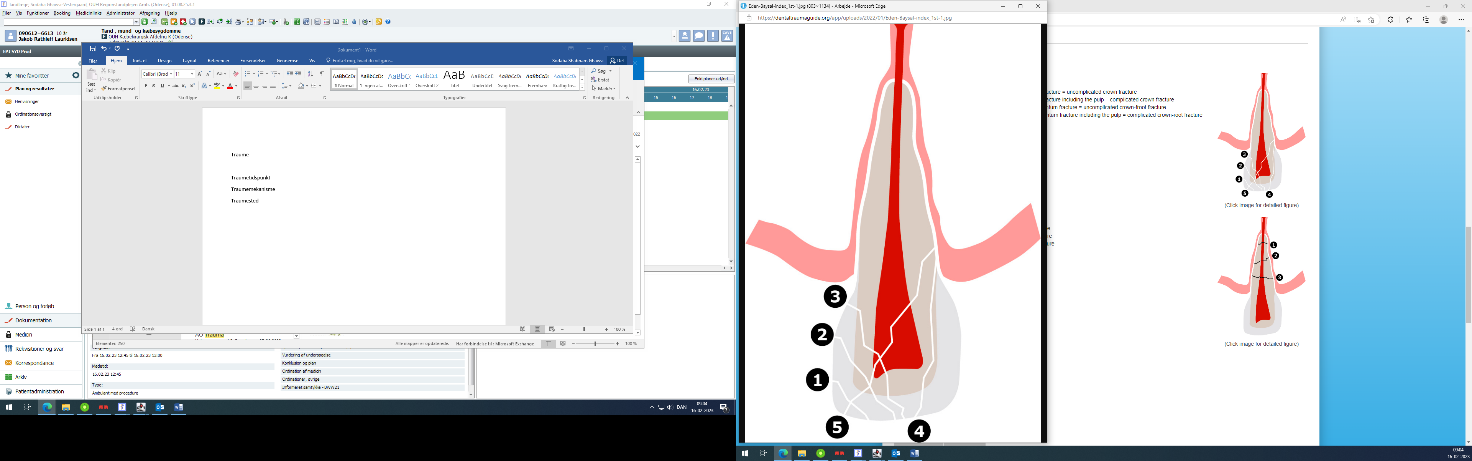 Root fracture 0 = none
1 = apical 1/3 root fracture
2 = middle 1/3 root fracture
3 = cervical 1/3 root fracture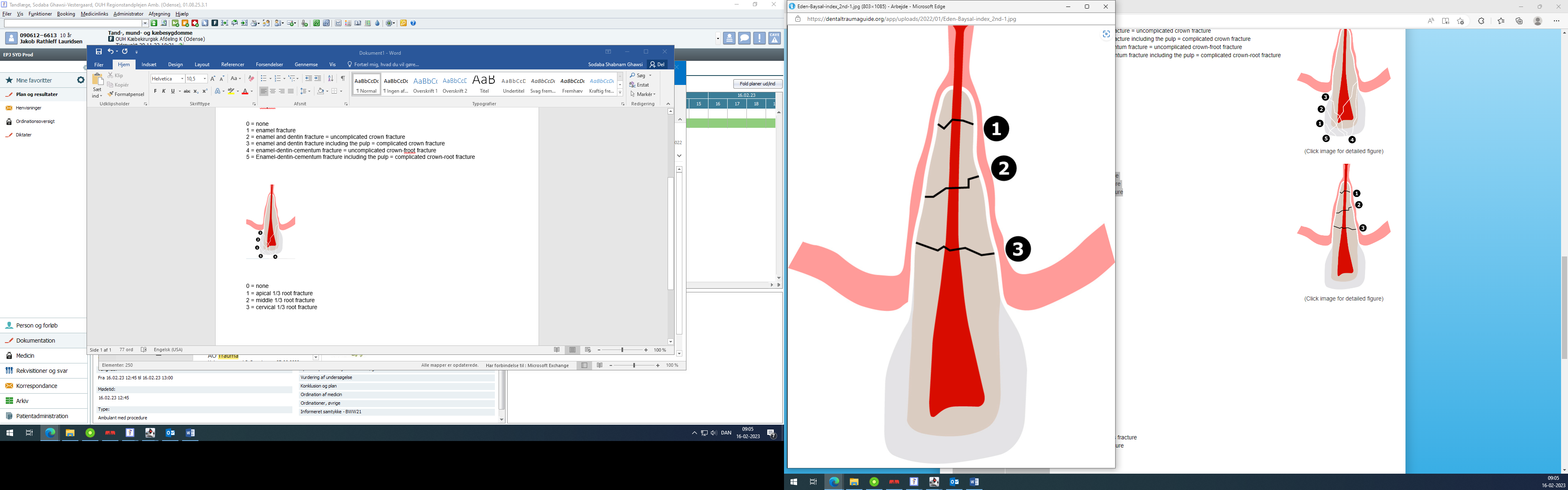 Luxation injury N = None
C = Concussion
S = Subluxation
L = Lateral luxation
E = Extrusive luxation
I = Intrusive luxation
A = AvulsionMaturity and shape of apexi = immature
m = mature
r = resorbedAlveolar process fracture + sign = Alveolar process fracture
– sign = No alveolar fractureSoft tissue injury 0 = none
1 = skin/lip abrasion
2 = skin/lip laceration
3 = skin/lip contusion
4 = skin/lip avulsion
5 = intra-oral abrasion
6 = intra-oral laceration
7 = intra-oral contusion
8 = intra-oral avulsionReferencer1. ANDREASEN FM, ANDREASEN JO. Diagnosis of luxation injuries: the importance of standardized clinical, radiographic and photographic techniques in clinical investigations. Endod Dent Traumatol 1985;5:160-169.
2. BAKLAND LK, ANDREASEN JO. Examination of the dentally traumatized patient. Calif Dent Ass J 1996;24:35-44.
3. ANDREASEN FM, ANDREASEN JO, TSUKIBOSHI M, COHENCA N. Examination and Diagnosis of Dental Injuries. In: Andreasen JO, Andreasen FM, Andersson L, (eds.). Textbook and Color Atlas of Traumatic Injuries to the Teeth (5th ed.). Oxford, Blackwell 2019, pp. 295-326
4. EDEN E, BAYSAL M, ANDERSSON L. Eden Baysal Dental Trauma Index: Face and content validation. Dent Traumatol. 2020;36:117–123.